Solutions Chem: Dilutions: Quiz 4b Answer the following:Write dissociation equations to represent the equilibrium present for a saturated solution of each ionic compound.CaCl2	____________________________________________________________________(NH4)3PO4	 ___________________________________________________________________If 3.78 L of 0.960 M sodium fluoride solution is added to 6.36 L of 0.550 M calcium nitrate solution, what is the resulting concentration of [Ca+2] and [F-]?Answers:Write dissociation equations to represent the equilibrium present for a saturated solution of each ionic compound.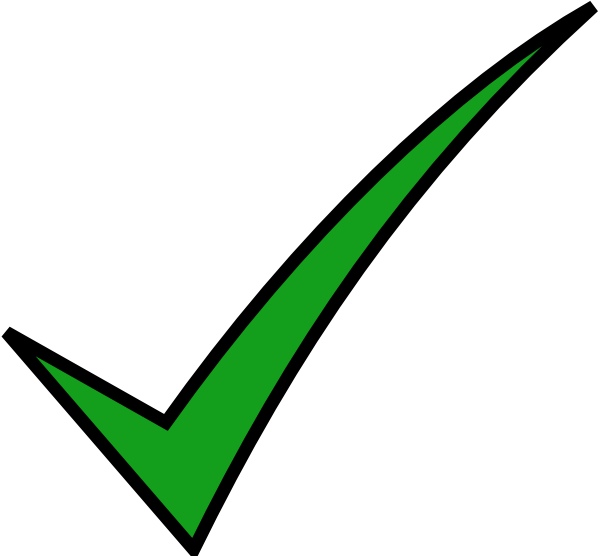 CaCl2		CaCl2 (s)  Ca+2 (aq) + 2Cl- (aq)(NH4)3PO4		(NH4)3PO4	(s) 3NH4+ (aq) + PO4-3 (aq)If 3.78 L of 0.960 M sodium fluoride solution is added to 6.36 L of 0.550 M calcium nitrate solution, what is the resulting concentration of [Ca+2] and [F-]?